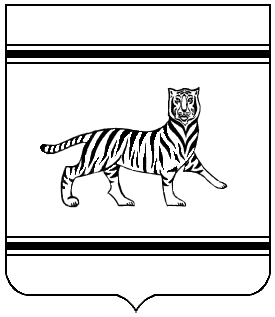 Муниципальное образование «Полевское сельское поселение»Октябрьского муниципального района Еврейской автономной области АДМИНИСТРАЦИЯ  СЕЛЬСКОГО ПОСЕЛЕНИЯ ПОСТАНОВЛЕНИЕ 10.11.2016 										          №  100с. ПолевоеО внесении изменений в постановление администрации сельского поселения от 16.08.2016 № 81 «О разработке и реализации муниципальных целевых программ и порядке проведения оценки их эффективности»В соответствии со  статьей 179  Бюджетного кодекса Российской Федерации, Устава муниципального образования «Полевское сельское поселение» Октябрьского муниципального района Еврейской автономной области администрация сельского поселения ПОСТАНОВЛЯЕТ:1. Внести в постановление администрации сельского поселения от 16.08.2016 № 81 «О разработке и реализации муниципальных целевых программ и порядке проведения оценки их эффективности» следующие изменения:1.1. В наименовании, пункте 1 постановления администрации, наименовании и далее по тексту Порядка слово «целевая» в соответствующем падеже исключить. 1.2. В преамбуле постановления числа «179,3» исключить.3. Опубликовать настоящее постановление в средствах массовой информации.4. Настоящее постановление вступает в силу после дня его официального опубликования.Глава сельского поселения                                                                 А.П. Пермин 